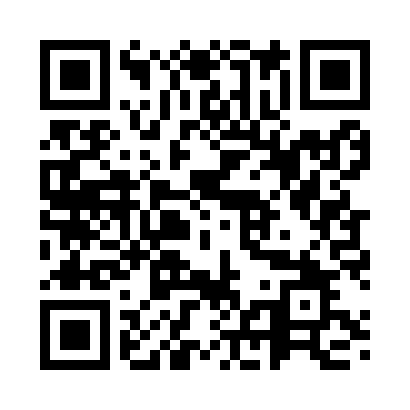 Prayer times for Anger, AustriaWed 1 May 2024 - Fri 31 May 2024High Latitude Method: Angle Based RulePrayer Calculation Method: Muslim World LeagueAsar Calculation Method: ShafiPrayer times provided by https://www.salahtimes.comDateDayFajrSunriseDhuhrAsrMaghribIsha1Wed3:345:4012:544:538:0910:072Thu3:325:3912:544:548:1010:093Fri3:295:3712:544:548:1210:114Sat3:275:3612:544:558:1310:135Sun3:245:3412:544:558:1410:166Mon3:225:3312:544:568:1610:187Tue3:195:3112:544:568:1710:208Wed3:175:3012:544:568:1810:229Thu3:145:2812:544:578:2010:2510Fri3:125:2712:544:578:2110:2711Sat3:095:2612:544:588:2210:2912Sun3:075:2412:544:588:2410:3113Mon3:045:2312:544:598:2510:3414Tue3:025:2212:544:598:2610:3615Wed2:595:2112:545:008:2710:3816Thu2:575:1912:545:008:2910:4117Fri2:545:1812:545:018:3010:4318Sat2:525:1712:545:018:3110:4519Sun2:495:1612:545:028:3210:4720Mon2:475:1512:545:028:3310:5021Tue2:455:1412:545:028:3510:5222Wed2:425:1312:545:038:3610:5423Thu2:405:1212:545:038:3710:5624Fri2:385:1112:545:048:3810:5925Sat2:375:1012:545:048:3911:0126Sun2:365:0912:545:058:4011:0327Mon2:365:0812:545:058:4111:0528Tue2:365:0812:555:058:4211:0529Wed2:365:0712:555:068:4311:0630Thu2:365:0612:555:068:4411:0631Fri2:355:0512:555:078:4511:07